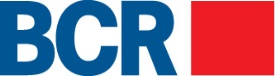 Banca Comercială Română Chișinău S.A. anunță concurs pentru postul Administrator aplicații bancareMisiune post:  Realizează activități specifice privind asigurarea funcționarii sistemelor Internet Banking, Core Banking, Microsoft SQL Cluster, Virtualizare.Responsabilități specifice: Configurare, testare și suportul serverelor si a serviciilor aferente.Identificarea, diagnosticarea și rezolvarea problemelor legate de servere si aplicații.Mentenanța zilnică și rezolvarea problemelor aplicațiilor bancare in producție. Suportul/reînnoirea sistemelor de operare, instalarea de echipamente noi, crearea modificărilor de configurație de zi cu zi Asigura funcționarea si gestionează procesul de creare a copiilor de rezerva pentru toate sistemele informaționale aflate in gestiune.Asigura menținerea la zi a documentației detaliate a tuturor sistemelor implementate si gestionate inclusiv, scheme de principiu ,scheme de lucru, ghiduri de administrare, cu deschierea detaliata a soluțiilor implementate, si structurilor bazelor de date.Participa la implementarea uneia sau mai multor pârți componente din cadrul proiectului sau aplicației descrise în specificație: analiză, elaborare TI, funcționare în regim de test și de producere, validarea tehnică, documentarea, instrucțiunea de utilizare, etc.Asigura testarea procesului de Backup si Restabilire a serverelor si sistemelor gestionate conform procedurilor si planului de restabilire in caz de dezastru.Participa la soluționarea incidentelor/ evenimentelor de securitate informaționala in colaborare cu persoanele responsabile Experiență profesională și studiiCunoștințe in instalarea administrarea si gestionarea sistemelor de operare.Cunoștințe in instalarea administrarea si gestionarea sistemelor Baze de Date, Microsoft SQL Server Cunoștințe temeinice si experiența de identificare a erorilor in lucrul aplicațiilor cu bazele de dateCunoștințe in instalarea si administrarea Microsoft IIS Server a aplicațiilor bazate pe tehnologii Microsoft, Cunoștințe in instalare si identificarea erorilor in funcționarea aplicațiilor.Cunoștințe bune a nivelului tehnic a limbii englezeLimba  Român- FluentConstituie avantaj:Cunoștințe în instalarea configurarea si exploatarea centrelor de certificare.Cunoștințe in configurarea si gestionarea aplicațiilor ce utilizează Certificate si Token.Reguli și noțiuni de securitate informațională;Cunoașterea tehnicilor de securitate informaționala;Profilul candidatuluicapacitate de analiză și comunicarecapacitate de organizare personală și concentrare capacitate de a lucra în echipăcapacitate de folosire eficientă a timpuluiinițiativă, autocontrol, autodezvoltarePersoanele interesate sunt invitate să depună CV la Departamentul Resurse Umane și Comunicare sau prin e-mail: resurse.umane@bcr.md.Vor fi contactate doar persoanele selectate.